Kwestionariusz osobowypracownika naukowego posiadającego tytuł profesora lub stopień doktora habilitowanego zgłaszającego temat prac badawczych na potrzeby rekrutacji do Szkoły Doktorskiej w Politechnice Lubelskiej
w roku akademickim 2024/2025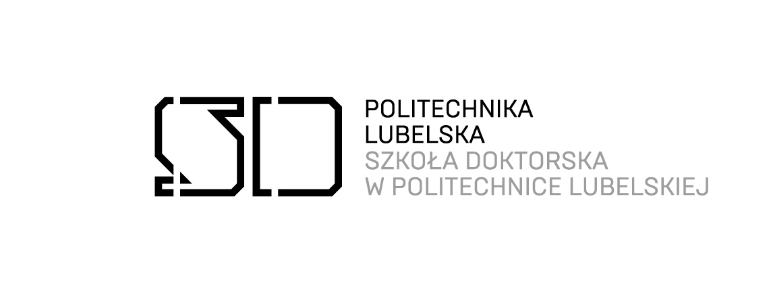 Szkoła Doktorska w Politechnice LubelskiejPolitechnika Lubelskaul. Nadbystrzycka 38 B/40620-618 Lublinwww.sdwpl.pollub.pl                                e-mail: sdwpl@pollub.pl1Tytuł naukowy / stopień naukowy, imię i nazwisko zgłaszającego temat badawczyTytuł naukowy / stopień naukowy, imię i nazwisko zgłaszającego temat badawczyTytuł naukowy / stopień naukowy, imię i nazwisko zgłaszającego temat badawczyTytuł naukowy / stopień naukowy, imię i nazwisko zgłaszającego temat badawczyTytuł naukowy / stopień naukowy, imię i nazwisko zgłaszającego temat badawczyTytuł naukowy / stopień naukowy, imię i nazwisko zgłaszającego temat badawczyTytuł naukowy / stopień naukowy, imię i nazwisko zgłaszającego temat badawczyTytuł naukowy / stopień naukowy, imię i nazwisko zgłaszającego temat badawczyTytuł naukowy / stopień naukowy, imię i nazwisko zgłaszającego temat badawczyTytuł naukowy / stopień naukowy, imię i nazwisko zgłaszającego temat badawczyTytuł naukowy / stopień naukowy, imię i nazwisko zgłaszającego temat badawczy1…………………………………………………………………………………………………………………………………………………………………………………………………………………………………………………………………………………………………………………………………………………………………………………………………………………………………………………………………………………………………………………………………………………………………………………………………………2Jednostka organizacyjna, WydziałJednostka organizacyjna, WydziałJednostka organizacyjna, WydziałJednostka organizacyjna, WydziałJednostka organizacyjna, WydziałJednostka organizacyjna, WydziałJednostka organizacyjna, WydziałJednostka organizacyjna, WydziałJednostka organizacyjna, WydziałJednostka organizacyjna, WydziałJednostka organizacyjna, Wydział2…………………………………………………………………, ………………………………………………………………………………………………………………………………, ………………………………………………………………………………………………………………………………, ………………………………………………………………………………………………………………………………, ………………………………………………………………………………………………………………………………, ………………………………………………………………………………………………………………………………, ………………………………………………………………………………………………………………………………, ………………………………………………………………………………………………………………………………, ………………………………………………………………………………………………………………………………, ………………………………………………………………………………………………………………………………, ………………………………………………………………………………………………………………………………, ……………………………………………………………3E-mailE-mailE-mailE-mailE-mailTelefonTelefonTelefonTelefonTelefonTelefon3……………………………………………………………………………………………………………………4Dyscyplina naukowaDyscyplina naukowaDyscyplina naukowaDyscyplina naukowaDyscyplina naukowaDyscyplina naukowaDyscyplina naukowaDyscyplina naukowaDyscyplina naukowaDyscyplina naukowaDyscyplina naukowa4…………………………………………………….…………………………………………………….…………………………………………………….…………………………………………………….…………………………………………………….…………………………………………………….…………………………………………………….…………………………………………………….…………………………………………………….…………………………………………………….…………………………………………………….5Numer ORCIDNumer ORCIDNumer ORCIDNumer ORCIDNumer ORCIDNumer ORCIDNumer ORCIDNumer ORCIDNumer ORCIDNumer ORCIDNumer ORCID5……………………………………………………………………………………………………………………6Liczba cytowań (bez autocytowań) wg. baz Web of Science / SCOPUSLiczba cytowań (bez autocytowań) wg. baz Web of Science / SCOPUSLiczba cytowań (bez autocytowań) wg. baz Web of Science / SCOPUSLiczba cytowań (bez autocytowań) wg. baz Web of Science / SCOPUSLiczba cytowań (bez autocytowań) wg. baz Web of Science / SCOPUSLiczba cytowań (bez autocytowań) wg. baz Web of Science / SCOPUSLiczba cytowań (bez autocytowań) wg. baz Web of Science / SCOPUSLiczba cytowań (bez autocytowań) wg. baz Web of Science / SCOPUSLiczba cytowań (bez autocytowań) wg. baz Web of Science / SCOPUSLiczba cytowań (bez autocytowań) wg. baz Web of Science / SCOPUSLiczba cytowań (bez autocytowań) wg. baz Web of Science / SCOPUS6Web of ScienceWeb of Science………………………………………………SCOPUSSCOPUS………………………………………………………………7Indeks Hirscha wg. baz Web of Science / SCOPUSIndeks Hirscha wg. baz Web of Science / SCOPUSIndeks Hirscha wg. baz Web of Science / SCOPUSIndeks Hirscha wg. baz Web of Science / SCOPUSIndeks Hirscha wg. baz Web of Science / SCOPUSIndeks Hirscha wg. baz Web of Science / SCOPUSIndeks Hirscha wg. baz Web of Science / SCOPUSIndeks Hirscha wg. baz Web of Science / SCOPUSIndeks Hirscha wg. baz Web of Science / SCOPUSIndeks Hirscha wg. baz Web of Science / SCOPUSIndeks Hirscha wg. baz Web of Science / SCOPUS7Web of Science Web of Science h=………h=………h=………SCOPUS SCOPUS h=………h=………h=………h=………8Liczba wypromowanych doktorantów:Liczba wypromowanych doktorantów:Liczba wypromowanych doktorantów:Liczba wypromowanych doktorantów:Opieka promotorska (podać liczbę):Opieka promotorska (podać liczbę):Opieka promotorska (podać liczbę):Opieka promotorska (podać liczbę):Opieka promotorska (podać liczbę):Opieka promotorska (podać liczbę):Opieka promotorska (podać liczbę):8………….………….………….………….nad doktorantem z otwartym przewodem doktorskimnad doktorantem z otwartym przewodem doktorskimnad doktorantem z otwartym przewodem doktorskimnad doktorantem z otwartym przewodem doktorskimnad doktorantem z otwartym przewodem doktorskim………….………….8………….………….………….………….nad doktorantem studiów doktoranckich bez otwartego przewodu doktorskiego (w wyniku zmiany Ustawy) nad doktorantem studiów doktoranckich bez otwartego przewodu doktorskiego (w wyniku zmiany Ustawy) nad doktorantem studiów doktoranckich bez otwartego przewodu doktorskiego (w wyniku zmiany Ustawy) nad doktorantem studiów doktoranckich bez otwartego przewodu doktorskiego (w wyniku zmiany Ustawy) nad doktorantem studiów doktoranckich bez otwartego przewodu doktorskiego (w wyniku zmiany Ustawy) ………….………….8………….………….………….………….nad doktorantem w szkole doktorskiej nad doktorantem w szkole doktorskiej nad doktorantem w szkole doktorskiej nad doktorantem w szkole doktorskiej nad doktorantem w szkole doktorskiej ………….………….8………….………….………….………….nad osobą przygotowującą pracę doktorską w trybie eksternistycznymnad osobą przygotowującą pracę doktorską w trybie eksternistycznymnad osobą przygotowującą pracę doktorską w trybie eksternistycznymnad osobą przygotowującą pracę doktorską w trybie eksternistycznymnad osobą przygotowującą pracę doktorską w trybie eksternistycznym………….………….9Zgłoszony temat badawczy na potrzeby rekrutacji do Szkoły Doktorskiej w Politechnice Lubelskiej w językach polskim i angielskimZgłoszony temat badawczy na potrzeby rekrutacji do Szkoły Doktorskiej w Politechnice Lubelskiej w językach polskim i angielskimZgłoszony temat badawczy na potrzeby rekrutacji do Szkoły Doktorskiej w Politechnice Lubelskiej w językach polskim i angielskimZgłoszony temat badawczy na potrzeby rekrutacji do Szkoły Doktorskiej w Politechnice Lubelskiej w językach polskim i angielskimZgłoszony temat badawczy na potrzeby rekrutacji do Szkoły Doktorskiej w Politechnice Lubelskiej w językach polskim i angielskimZgłoszony temat badawczy na potrzeby rekrutacji do Szkoły Doktorskiej w Politechnice Lubelskiej w językach polskim i angielskimZgłoszony temat badawczy na potrzeby rekrutacji do Szkoły Doktorskiej w Politechnice Lubelskiej w językach polskim i angielskimZgłoszony temat badawczy na potrzeby rekrutacji do Szkoły Doktorskiej w Politechnice Lubelskiej w językach polskim i angielskimZgłoszony temat badawczy na potrzeby rekrutacji do Szkoły Doktorskiej w Politechnice Lubelskiej w językach polskim i angielskimZgłoszony temat badawczy na potrzeby rekrutacji do Szkoły Doktorskiej w Politechnice Lubelskiej w językach polskim i angielskimZgłoszony temat badawczy na potrzeby rekrutacji do Szkoły Doktorskiej w Politechnice Lubelskiej w językach polskim i angielskim9……………………………………………………………………………………………………………………………………………………………………………………………………………………………………………………………………………………………………………………………………………………………………………………………………………………………………………………………………………………………………………………………………………………………………………………………………………………………………………………………………………………………………………………………………………………………………………………………………………………………………………………………………………………………………………………………………………………………………………………………………………………………………………………………………………………………………………………………………………………………………………………………………………………………………………………………………………………………………………………………………………………………………………………………………………………………………………………………………………………………9……………………………………………………………………………………………………………………………………………………………………………………………………………………………………………………………………………………………………………………………………………………………………………………………………………………………………………………………………………………………………………………………………………………………………………………………………………………………………………………………………………………………………………………………………………………………………………………………………………………………………………………………………………………………………………………………………………………………………………………………………………………………………………………………………………………………………………………………………………………………………………………………………………………………………………………………………………………………………………………………………………………………………………………………………………………………………………………………………………………………10Słowa kluczowe w językach polskim i angielskim (max. 4)Słowa kluczowe w językach polskim i angielskim (max. 4)Słowa kluczowe w językach polskim i angielskim (max. 4)Słowa kluczowe w językach polskim i angielskim (max. 4)Słowa kluczowe w językach polskim i angielskim (max. 4)Słowa kluczowe w językach polskim i angielskim (max. 4)Słowa kluczowe w językach polskim i angielskim (max. 4)Słowa kluczowe w językach polskim i angielskim (max. 4)Słowa kluczowe w językach polskim i angielskim (max. 4)Słowa kluczowe w językach polskim i angielskim (max. 4)Słowa kluczowe w językach polskim i angielskim (max. 4)10…………………………………………...…………………………………….…………………………………………...…………………………………….…………………………………………...…………………………………….…………………………………………...…………………………………….…………………………………………...…………………………………….…………………………………………...…………………………………….…………………………………………...………………………………….…………………………………………...………………………………….…………………………………………...………………………………….…………………………………………...………………………………….…………………………………………...………………………………….11Krótki opis tematyki badawczej w językach polskim i angielskim (max. 250 słów na opis)
(Sposób realizacji badań, metody, techniki i narzędzia badawcze, urządzenia i aparatura wykorzystywane w badaniach)Krótki opis tematyki badawczej w językach polskim i angielskim (max. 250 słów na opis)
(Sposób realizacji badań, metody, techniki i narzędzia badawcze, urządzenia i aparatura wykorzystywane w badaniach)Krótki opis tematyki badawczej w językach polskim i angielskim (max. 250 słów na opis)
(Sposób realizacji badań, metody, techniki i narzędzia badawcze, urządzenia i aparatura wykorzystywane w badaniach)Krótki opis tematyki badawczej w językach polskim i angielskim (max. 250 słów na opis)
(Sposób realizacji badań, metody, techniki i narzędzia badawcze, urządzenia i aparatura wykorzystywane w badaniach)Krótki opis tematyki badawczej w językach polskim i angielskim (max. 250 słów na opis)
(Sposób realizacji badań, metody, techniki i narzędzia badawcze, urządzenia i aparatura wykorzystywane w badaniach)Krótki opis tematyki badawczej w językach polskim i angielskim (max. 250 słów na opis)
(Sposób realizacji badań, metody, techniki i narzędzia badawcze, urządzenia i aparatura wykorzystywane w badaniach)Krótki opis tematyki badawczej w językach polskim i angielskim (max. 250 słów na opis)
(Sposób realizacji badań, metody, techniki i narzędzia badawcze, urządzenia i aparatura wykorzystywane w badaniach)Krótki opis tematyki badawczej w językach polskim i angielskim (max. 250 słów na opis)
(Sposób realizacji badań, metody, techniki i narzędzia badawcze, urządzenia i aparatura wykorzystywane w badaniach)Krótki opis tematyki badawczej w językach polskim i angielskim (max. 250 słów na opis)
(Sposób realizacji badań, metody, techniki i narzędzia badawcze, urządzenia i aparatura wykorzystywane w badaniach)Krótki opis tematyki badawczej w językach polskim i angielskim (max. 250 słów na opis)
(Sposób realizacji badań, metody, techniki i narzędzia badawcze, urządzenia i aparatura wykorzystywane w badaniach)Krótki opis tematyki badawczej w językach polskim i angielskim (max. 250 słów na opis)
(Sposób realizacji badań, metody, techniki i narzędzia badawcze, urządzenia i aparatura wykorzystywane w badaniach)11…………………………………………………………………………………………………………………………………………………………………………………………… …………………………………………………………………………………………………………………………………………………………………………………………… …………………………………………………………………………………………………………………………………………………………………………………………… …………………………………………………………………………………………………………………………………………………………………………………………… …………………………………………………………………………………………………………………………………………………………………………………………… …………………………………………………………………………………………………………………………………………………………………………………………… …………………………………………………………………………………………………………………………………………………………………………………………… …………………………………………………………………………………………………………………………………………………………………………………………… …………………………………………………………………………………………………………………………………………………………………………………………… …………………………………………………………………………………………………………………………………………………………………………………………… …………………………………………………………………………………………………………………………………………………………………………………………… 11…………………………………………………………………………………………………………………………………………………………………………………………… …………………………………………………………………………………………………………………………………………………………………………………………… …………………………………………………………………………………………………………………………………………………………………………………………… …………………………………………………………………………………………………………………………………………………………………………………………… …………………………………………………………………………………………………………………………………………………………………………………………… …………………………………………………………………………………………………………………………………………………………………………………………… …………………………………………………………………………………………………………………………………………………………………………………………… …………………………………………………………………………………………………………………………………………………………………………………………… …………………………………………………………………………………………………………………………………………………………………………………………… …………………………………………………………………………………………………………………………………………………………………………………………… …………………………………………………………………………………………………………………………………………………………………………………………… 12Czy temat będzie realizowany we współpracy z instytucją zagraniczną i zagranicznym promotoremCzy temat będzie realizowany we współpracy z instytucją zagraniczną i zagranicznym promotoremCzy temat będzie realizowany we współpracy z instytucją zagraniczną i zagranicznym promotoremCzy temat będzie realizowany we współpracy z instytucją zagraniczną i zagranicznym promotoremCzy temat będzie realizowany we współpracy z instytucją zagraniczną i zagranicznym promotoremCzy temat będzie realizowany we współpracy z instytucją zagraniczną i zagranicznym promotoremCzy temat będzie realizowany we współpracy z instytucją zagraniczną i zagranicznym promotoremCzy temat będzie realizowany we współpracy z instytucją zagraniczną i zagranicznym promotoremTakTakNie12Czy temat będzie realizowany we współpracy z instytucją zagraniczną i zagranicznym promotoremCzy temat będzie realizowany we współpracy z instytucją zagraniczną i zagranicznym promotoremCzy temat będzie realizowany we współpracy z instytucją zagraniczną i zagranicznym promotoremCzy temat będzie realizowany we współpracy z instytucją zagraniczną i zagranicznym promotoremCzy temat będzie realizowany we współpracy z instytucją zagraniczną i zagranicznym promotoremCzy temat będzie realizowany we współpracy z instytucją zagraniczną i zagranicznym promotoremCzy temat będzie realizowany we współpracy z instytucją zagraniczną i zagranicznym promotoremCzy temat będzie realizowany we współpracy z instytucją zagraniczną i zagranicznym promotorem13Uzupełnić w przypadku realizowania tematu we współpracy z instytucją zagraniczną i zagranicznym promotorem – dane jednostki zagranicznej i potencjalnego promotora zagranicznego.Dodatkowo należy przedstawić oświadczenie o posiadaniu środków finansowych na pobyt (2 semestry) w instytucji zagranicznejUzupełnić w przypadku realizowania tematu we współpracy z instytucją zagraniczną i zagranicznym promotorem – dane jednostki zagranicznej i potencjalnego promotora zagranicznego.Dodatkowo należy przedstawić oświadczenie o posiadaniu środków finansowych na pobyt (2 semestry) w instytucji zagranicznejUzupełnić w przypadku realizowania tematu we współpracy z instytucją zagraniczną i zagranicznym promotorem – dane jednostki zagranicznej i potencjalnego promotora zagranicznego.Dodatkowo należy przedstawić oświadczenie o posiadaniu środków finansowych na pobyt (2 semestry) w instytucji zagranicznejUzupełnić w przypadku realizowania tematu we współpracy z instytucją zagraniczną i zagranicznym promotorem – dane jednostki zagranicznej i potencjalnego promotora zagranicznego.Dodatkowo należy przedstawić oświadczenie o posiadaniu środków finansowych na pobyt (2 semestry) w instytucji zagranicznejUzupełnić w przypadku realizowania tematu we współpracy z instytucją zagraniczną i zagranicznym promotorem – dane jednostki zagranicznej i potencjalnego promotora zagranicznego.Dodatkowo należy przedstawić oświadczenie o posiadaniu środków finansowych na pobyt (2 semestry) w instytucji zagranicznejUzupełnić w przypadku realizowania tematu we współpracy z instytucją zagraniczną i zagranicznym promotorem – dane jednostki zagranicznej i potencjalnego promotora zagranicznego.Dodatkowo należy przedstawić oświadczenie o posiadaniu środków finansowych na pobyt (2 semestry) w instytucji zagranicznejUzupełnić w przypadku realizowania tematu we współpracy z instytucją zagraniczną i zagranicznym promotorem – dane jednostki zagranicznej i potencjalnego promotora zagranicznego.Dodatkowo należy przedstawić oświadczenie o posiadaniu środków finansowych na pobyt (2 semestry) w instytucji zagranicznejUzupełnić w przypadku realizowania tematu we współpracy z instytucją zagraniczną i zagranicznym promotorem – dane jednostki zagranicznej i potencjalnego promotora zagranicznego.Dodatkowo należy przedstawić oświadczenie o posiadaniu środków finansowych na pobyt (2 semestry) w instytucji zagranicznejUzupełnić w przypadku realizowania tematu we współpracy z instytucją zagraniczną i zagranicznym promotorem – dane jednostki zagranicznej i potencjalnego promotora zagranicznego.Dodatkowo należy przedstawić oświadczenie o posiadaniu środków finansowych na pobyt (2 semestry) w instytucji zagranicznejUzupełnić w przypadku realizowania tematu we współpracy z instytucją zagraniczną i zagranicznym promotorem – dane jednostki zagranicznej i potencjalnego promotora zagranicznego.Dodatkowo należy przedstawić oświadczenie o posiadaniu środków finansowych na pobyt (2 semestry) w instytucji zagranicznejUzupełnić w przypadku realizowania tematu we współpracy z instytucją zagraniczną i zagranicznym promotorem – dane jednostki zagranicznej i potencjalnego promotora zagranicznego.Dodatkowo należy przedstawić oświadczenie o posiadaniu środków finansowych na pobyt (2 semestry) w instytucji zagranicznej13Nazwa jednostkiNazwa jednostkiNazwa jednostki13AdresAdresAdres13Tytuł lub stopień potencjalnego promotora zagranicznegoTytuł lub stopień potencjalnego promotora zagranicznegoTytuł lub stopień potencjalnego promotora zagranicznego14Najważniejsze publikacje z ostatnich 5 lat (max. 10) osoby zgłaszającej temat z podaniem Impact Factor (IF) czasopisma z roku opublikowania oraz punktów obowiązujących w roku opublikowania artykułu przyznanych czasopismu przez Ministerstwo (MNiSW lub MEiN), [Autorzy: Tytuł artykułu, CZASOPISMO, vol., (rok wydania), numery stron, IFrok:; MNiSWrok: lub MEiNrok:]Najważniejsze publikacje z ostatnich 5 lat (max. 10) osoby zgłaszającej temat z podaniem Impact Factor (IF) czasopisma z roku opublikowania oraz punktów obowiązujących w roku opublikowania artykułu przyznanych czasopismu przez Ministerstwo (MNiSW lub MEiN), [Autorzy: Tytuł artykułu, CZASOPISMO, vol., (rok wydania), numery stron, IFrok:; MNiSWrok: lub MEiNrok:]Najważniejsze publikacje z ostatnich 5 lat (max. 10) osoby zgłaszającej temat z podaniem Impact Factor (IF) czasopisma z roku opublikowania oraz punktów obowiązujących w roku opublikowania artykułu przyznanych czasopismu przez Ministerstwo (MNiSW lub MEiN), [Autorzy: Tytuł artykułu, CZASOPISMO, vol., (rok wydania), numery stron, IFrok:; MNiSWrok: lub MEiNrok:]Najważniejsze publikacje z ostatnich 5 lat (max. 10) osoby zgłaszającej temat z podaniem Impact Factor (IF) czasopisma z roku opublikowania oraz punktów obowiązujących w roku opublikowania artykułu przyznanych czasopismu przez Ministerstwo (MNiSW lub MEiN), [Autorzy: Tytuł artykułu, CZASOPISMO, vol., (rok wydania), numery stron, IFrok:; MNiSWrok: lub MEiNrok:]Najważniejsze publikacje z ostatnich 5 lat (max. 10) osoby zgłaszającej temat z podaniem Impact Factor (IF) czasopisma z roku opublikowania oraz punktów obowiązujących w roku opublikowania artykułu przyznanych czasopismu przez Ministerstwo (MNiSW lub MEiN), [Autorzy: Tytuł artykułu, CZASOPISMO, vol., (rok wydania), numery stron, IFrok:; MNiSWrok: lub MEiNrok:]Najważniejsze publikacje z ostatnich 5 lat (max. 10) osoby zgłaszającej temat z podaniem Impact Factor (IF) czasopisma z roku opublikowania oraz punktów obowiązujących w roku opublikowania artykułu przyznanych czasopismu przez Ministerstwo (MNiSW lub MEiN), [Autorzy: Tytuł artykułu, CZASOPISMO, vol., (rok wydania), numery stron, IFrok:; MNiSWrok: lub MEiNrok:]Najważniejsze publikacje z ostatnich 5 lat (max. 10) osoby zgłaszającej temat z podaniem Impact Factor (IF) czasopisma z roku opublikowania oraz punktów obowiązujących w roku opublikowania artykułu przyznanych czasopismu przez Ministerstwo (MNiSW lub MEiN), [Autorzy: Tytuł artykułu, CZASOPISMO, vol., (rok wydania), numery stron, IFrok:; MNiSWrok: lub MEiNrok:]Najważniejsze publikacje z ostatnich 5 lat (max. 10) osoby zgłaszającej temat z podaniem Impact Factor (IF) czasopisma z roku opublikowania oraz punktów obowiązujących w roku opublikowania artykułu przyznanych czasopismu przez Ministerstwo (MNiSW lub MEiN), [Autorzy: Tytuł artykułu, CZASOPISMO, vol., (rok wydania), numery stron, IFrok:; MNiSWrok: lub MEiNrok:]Najważniejsze publikacje z ostatnich 5 lat (max. 10) osoby zgłaszającej temat z podaniem Impact Factor (IF) czasopisma z roku opublikowania oraz punktów obowiązujących w roku opublikowania artykułu przyznanych czasopismu przez Ministerstwo (MNiSW lub MEiN), [Autorzy: Tytuł artykułu, CZASOPISMO, vol., (rok wydania), numery stron, IFrok:; MNiSWrok: lub MEiNrok:]Najważniejsze publikacje z ostatnich 5 lat (max. 10) osoby zgłaszającej temat z podaniem Impact Factor (IF) czasopisma z roku opublikowania oraz punktów obowiązujących w roku opublikowania artykułu przyznanych czasopismu przez Ministerstwo (MNiSW lub MEiN), [Autorzy: Tytuł artykułu, CZASOPISMO, vol., (rok wydania), numery stron, IFrok:; MNiSWrok: lub MEiNrok:]Najważniejsze publikacje z ostatnich 5 lat (max. 10) osoby zgłaszającej temat z podaniem Impact Factor (IF) czasopisma z roku opublikowania oraz punktów obowiązujących w roku opublikowania artykułu przyznanych czasopismu przez Ministerstwo (MNiSW lub MEiN), [Autorzy: Tytuł artykułu, CZASOPISMO, vol., (rok wydania), numery stron, IFrok:; MNiSWrok: lub MEiNrok:]141(Przykład) Rusinek R., Lajmert P.: Chatter Detection in Milling of Carbon Fiber-Reinforced Composites by Improved Hilbert–Huang Transform and Recurrence Quantification Analysis, Materials, vol. 13, n. 18, (2020), article number: 4105, IF2020: 3,623; MEiN2020: 140(Przykład) Rusinek R., Lajmert P.: Chatter Detection in Milling of Carbon Fiber-Reinforced Composites by Improved Hilbert–Huang Transform and Recurrence Quantification Analysis, Materials, vol. 13, n. 18, (2020), article number: 4105, IF2020: 3,623; MEiN2020: 140(Przykład) Rusinek R., Lajmert P.: Chatter Detection in Milling of Carbon Fiber-Reinforced Composites by Improved Hilbert–Huang Transform and Recurrence Quantification Analysis, Materials, vol. 13, n. 18, (2020), article number: 4105, IF2020: 3,623; MEiN2020: 140(Przykład) Rusinek R., Lajmert P.: Chatter Detection in Milling of Carbon Fiber-Reinforced Composites by Improved Hilbert–Huang Transform and Recurrence Quantification Analysis, Materials, vol. 13, n. 18, (2020), article number: 4105, IF2020: 3,623; MEiN2020: 140(Przykład) Rusinek R., Lajmert P.: Chatter Detection in Milling of Carbon Fiber-Reinforced Composites by Improved Hilbert–Huang Transform and Recurrence Quantification Analysis, Materials, vol. 13, n. 18, (2020), article number: 4105, IF2020: 3,623; MEiN2020: 140(Przykład) Rusinek R., Lajmert P.: Chatter Detection in Milling of Carbon Fiber-Reinforced Composites by Improved Hilbert–Huang Transform and Recurrence Quantification Analysis, Materials, vol. 13, n. 18, (2020), article number: 4105, IF2020: 3,623; MEiN2020: 140(Przykład) Rusinek R., Lajmert P.: Chatter Detection in Milling of Carbon Fiber-Reinforced Composites by Improved Hilbert–Huang Transform and Recurrence Quantification Analysis, Materials, vol. 13, n. 18, (2020), article number: 4105, IF2020: 3,623; MEiN2020: 140(Przykład) Rusinek R., Lajmert P.: Chatter Detection in Milling of Carbon Fiber-Reinforced Composites by Improved Hilbert–Huang Transform and Recurrence Quantification Analysis, Materials, vol. 13, n. 18, (2020), article number: 4105, IF2020: 3,623; MEiN2020: 140(Przykład) Rusinek R., Lajmert P.: Chatter Detection in Milling of Carbon Fiber-Reinforced Composites by Improved Hilbert–Huang Transform and Recurrence Quantification Analysis, Materials, vol. 13, n. 18, (2020), article number: 4105, IF2020: 3,623; MEiN2020: 140(Przykład) Rusinek R., Lajmert P.: Chatter Detection in Milling of Carbon Fiber-Reinforced Composites by Improved Hilbert–Huang Transform and Recurrence Quantification Analysis, Materials, vol. 13, n. 18, (2020), article number: 4105, IF2020: 3,623; MEiN2020: 140142(Przykład) Weremczuk A., Rusinek R.: Dynamics of the middle ear with an implantable hearing device: an improved electromechanical model, Nonlinear Dynamics, vol. 112, (2024), pp. 2219-2235, IF2022: 5,6; MNiSW2024: 140(Przykład) Weremczuk A., Rusinek R.: Dynamics of the middle ear with an implantable hearing device: an improved electromechanical model, Nonlinear Dynamics, vol. 112, (2024), pp. 2219-2235, IF2022: 5,6; MNiSW2024: 140(Przykład) Weremczuk A., Rusinek R.: Dynamics of the middle ear with an implantable hearing device: an improved electromechanical model, Nonlinear Dynamics, vol. 112, (2024), pp. 2219-2235, IF2022: 5,6; MNiSW2024: 140(Przykład) Weremczuk A., Rusinek R.: Dynamics of the middle ear with an implantable hearing device: an improved electromechanical model, Nonlinear Dynamics, vol. 112, (2024), pp. 2219-2235, IF2022: 5,6; MNiSW2024: 140(Przykład) Weremczuk A., Rusinek R.: Dynamics of the middle ear with an implantable hearing device: an improved electromechanical model, Nonlinear Dynamics, vol. 112, (2024), pp. 2219-2235, IF2022: 5,6; MNiSW2024: 140(Przykład) Weremczuk A., Rusinek R.: Dynamics of the middle ear with an implantable hearing device: an improved electromechanical model, Nonlinear Dynamics, vol. 112, (2024), pp. 2219-2235, IF2022: 5,6; MNiSW2024: 140(Przykład) Weremczuk A., Rusinek R.: Dynamics of the middle ear with an implantable hearing device: an improved electromechanical model, Nonlinear Dynamics, vol. 112, (2024), pp. 2219-2235, IF2022: 5,6; MNiSW2024: 140(Przykład) Weremczuk A., Rusinek R.: Dynamics of the middle ear with an implantable hearing device: an improved electromechanical model, Nonlinear Dynamics, vol. 112, (2024), pp. 2219-2235, IF2022: 5,6; MNiSW2024: 140(Przykład) Weremczuk A., Rusinek R.: Dynamics of the middle ear with an implantable hearing device: an improved electromechanical model, Nonlinear Dynamics, vol. 112, (2024), pp. 2219-2235, IF2022: 5,6; MNiSW2024: 140(Przykład) Weremczuk A., Rusinek R.: Dynamics of the middle ear with an implantable hearing device: an improved electromechanical model, Nonlinear Dynamics, vol. 112, (2024), pp. 2219-2235, IF2022: 5,6; MNiSW2024: 140143144145146147148149141015Udział w aktualnie realizowanych grantach i projektach badawczych w charakterze kierownika (Tytuł, numer grantu/projektu, okres realizacji)Udział w aktualnie realizowanych grantach i projektach badawczych w charakterze kierownika (Tytuł, numer grantu/projektu, okres realizacji)Udział w aktualnie realizowanych grantach i projektach badawczych w charakterze kierownika (Tytuł, numer grantu/projektu, okres realizacji)Udział w aktualnie realizowanych grantach i projektach badawczych w charakterze kierownika (Tytuł, numer grantu/projektu, okres realizacji)Udział w aktualnie realizowanych grantach i projektach badawczych w charakterze kierownika (Tytuł, numer grantu/projektu, okres realizacji)Udział w aktualnie realizowanych grantach i projektach badawczych w charakterze kierownika (Tytuł, numer grantu/projektu, okres realizacji)Udział w aktualnie realizowanych grantach i projektach badawczych w charakterze kierownika (Tytuł, numer grantu/projektu, okres realizacji)Udział w aktualnie realizowanych grantach i projektach badawczych w charakterze kierownika (Tytuł, numer grantu/projektu, okres realizacji)Udział w aktualnie realizowanych grantach i projektach badawczych w charakterze kierownika (Tytuł, numer grantu/projektu, okres realizacji)Udział w aktualnie realizowanych grantach i projektach badawczych w charakterze kierownika (Tytuł, numer grantu/projektu, okres realizacji)Udział w aktualnie realizowanych grantach i projektach badawczych w charakterze kierownika (Tytuł, numer grantu/projektu, okres realizacji)15115215316Data i podpis składającegoData i podpis składającegoData i podpis składającegoData i podpis składającegoData i podpis składającegoData i podpis składającegoPieczątka i podpis kierownika jednostki (Katedry)
Potwierdzam możliwość wykonywania badań związanych 
z zaproponowanym tematem badawczym w KatedrzePieczątka i podpis kierownika jednostki (Katedry)
Potwierdzam możliwość wykonywania badań związanych 
z zaproponowanym tematem badawczym w KatedrzePieczątka i podpis kierownika jednostki (Katedry)
Potwierdzam możliwość wykonywania badań związanych 
z zaproponowanym tematem badawczym w KatedrzePieczątka i podpis kierownika jednostki (Katedry)
Potwierdzam możliwość wykonywania badań związanych 
z zaproponowanym tematem badawczym w KatedrzePieczątka i podpis kierownika jednostki (Katedry)
Potwierdzam możliwość wykonywania badań związanych 
z zaproponowanym tematem badawczym w Katedrze16Lublin, ………………………   …………………………………………………Lublin, ………………………   …………………………………………………Lublin, ………………………   …………………………………………………Lublin, ………………………   …………………………………………………Lublin, ………………………   …………………………………………………Lublin, ………………………   …………………………………………………